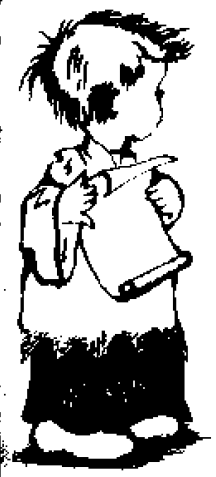 Questo chierichettoCanta le lodi a DioPer l’anniversario di ordinazione sacerdotaleDi P. Erwin.P. SecondoMestre 19.12.2020